租户通知SHERA 行政审查结果（重新决定通知） 最后更新日期：2021年10月28日 TEXT BELOW: From Owner to Tenant on Owner/Property Manager Letterhead _______________________________________________________________ SHERA 行政审查结果___________________________________________________________ 日期：  ________   业主/物业经理: ____________________ 家庭户主的姓名：  _______________________________                 地址、城市以及邮政编码：_________________________________ 本通知旨在对我们根据在 ________（DATE）发布的 SHERA 租户不符合资格这一通知所要求的行政审查结果向您告知。行政审查由 ___________ (NAME OF REVIEWER) 进行，此人不是审查资格的初审者。  在看过您的声明和支持文件后： 符合资格  
我们相信您的家庭有资格参与 SHERA 项目，并将代表您提交 SHERA 租赁补助申请表。当您的申请成功提交后，我们会通知您。   
 不符合资格  我们已确认您的家庭没有资格参与 SHERA 项目，因为：您的家庭收入超过计划收入限制（地区收入中位数的 80%）。您的申请请求在以下方面获得补助 (1) 尚未逾期的租金； (2) 总共超过 18 个月的租金； 或 (3) 租金不包括在2020年4月1日开始的符合条件的 SHERA 期限内。 您的家庭已在领取或已获准收到其他福利，这些福利已涵盖了在 SHERA 项目中所要求的相同时间段内的同一费用。您的家庭因其他原因不符合资格（有关解释如下）。其他原因： __________________________________________________________即使我们已经确认您没有资格获得 SHERA 项目的补助，如果您的情况有所变化，请通知我们，因为您的资格状态也可能会发生变化。

  我们致力于讨论您的情况和可以选择的选项，包括下面列出的选项。  如果您对本通知有任何疑问，或需要帮助理解本通知、获得语言帮助或通融条件，请联系[insert phone number and email address of contact]。您可以用得上的其他住房援助资源 区域管理机构 (RAA): RAA 负责管理紧急租赁补助项目 (ERAP)，该项目为拖欠租金、预期租金、搬家费用和公用事业费用的符合条件的家庭提供帮助。  网址: 如需要找到您的RAA，请点击以下链接： https://hedfuel.azurewebsites.net/raa.aspx.  COVID 驱逐法律帮助项目(CELHP): 通过六个区域法律援助项目，CELHP 为低收入租户提供转介、法律信息和法律代表，以帮助他们在全州范围内的住房法庭进行涉及COVID的驱逐困境。律师可以就法律向您提供建议、向您推荐资源、填写和提交法庭文件并为您进行代表。在案件进入法庭之前或案件正在法庭审理时，律师可以帮助您提供建议。   网址: https://evictionlegalhelp.org/  Community Mediation Centers（社区调解中心）:  对于您和房东之间涉及COVID-19的租赁纠纷，您可以获得免费的庭前调解。调解是一个保密的、自愿的和非批判性的过程，在这过程中由中立的第三方（调解员）根据对他们重要的事情帮助大家解决分歧。  网址: https://www.resolutionma.org/housing   Housing Consumer Education Centers（住房消费者教育中心） (HCEC): HCEC 可以向您推荐与住房稳定性相关的其他资源。  网址: 如需要找到您所在地区的HCEC，请点击以下链接  https://www.masshousinginfo.org/ 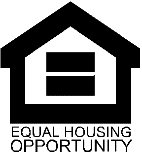 Purpose: This notice should be used to describe the outcome of an administrative review conducted by the owner.To: Tenant Head of Household  From: Property Owner / Authorized Agent on Letterhead  Timing (When to send): After the owner reviews the request. Subject: SHERA Administrative Review Outcome (Redetermination Notice)Attachments: N/A 